Весенняя смена пришкольного лагеря «Светофор»Ура! Начались каникулы! И с 20 марта стартовала весенняя смена пришкольного лагеря с дневным пребыванием детей. В нашем лагере отдохнут 80 школьников, для которых созданы все условия для безопасного пребывания в лагере: проведены санитарно-гигиенические и противоэпидемические мероприятия в соответствии с рекомендациями Роспотребнадзора, получены санитарные заключения, разработано сбалансированное меню.
    При формировании контингента воспитанников особое внимание уделялось детям и подросткам, состоящим на различных видах профилактического учета, а также ребятам из семей, находящихся в социально опасном положении или в трудной жизненной ситуации.
   Пришкольный лагерь даёт возможность детям заниматься различными видами деятельности, общаться со сверстниками, познавать окружающий мир, развивать коммуникативные навыки, воспитывать чувство товарищества.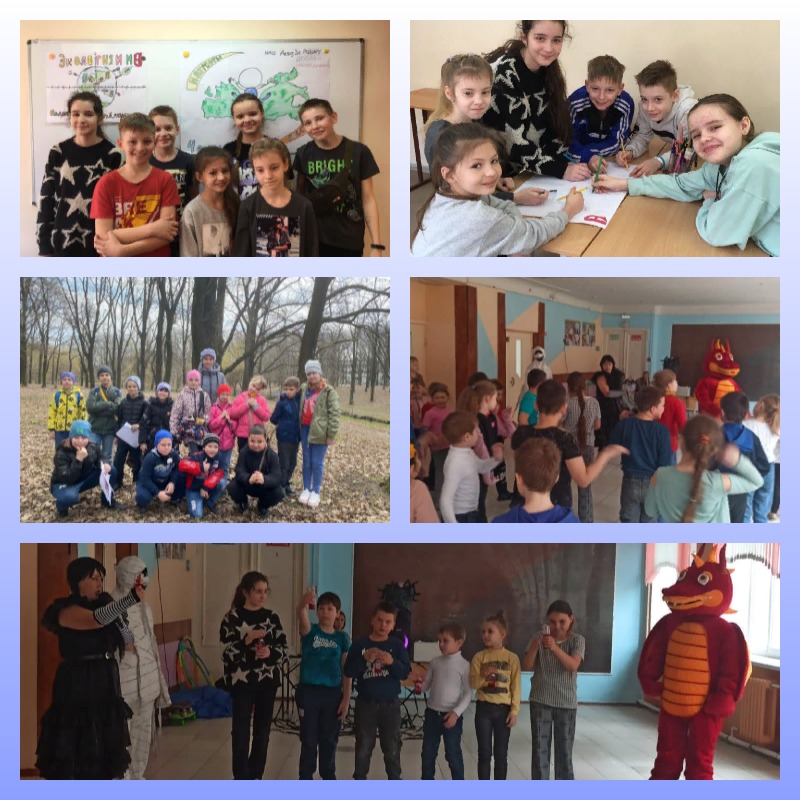 